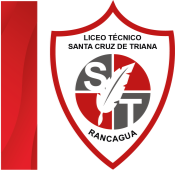 Liceo Técnico Santa Cruz de Triana“Diseñando Sueños, Construyendo Futuro”DESARROLLO DE LA ACTIVIDAD:	 1.- Después de haber leído la información presentada en el texto anterior, te invito a reflexionar sobre los contenidos relacionados con el valor del Respeto y sus actitudes.2.-Crear un Cómic utilizando los conceptos expuestos sobre el valor del Respeto.DOCENTE: Mónica Cuevas MASIGNATURA: ReligiónNOMBRE ALUMNO:CURSO: Primer año MedioFECHA: